          IMHA Board Meeting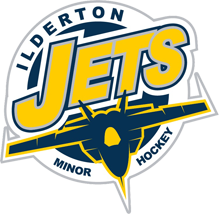        August 13, 2019	        Minutes – Approved Sept. 3, 2019Directors in AttendanceBrian Heessels 		Candace Phipitt	Grant McNair		Paul WalkomMatt Thompson		Sue Lidbetter 		Scott Parker		Trish BrennanMike Harding  		Todd CopelandChris DixonMH made a motion to begin the meeting.  2nd by BH.  Carried. BH made a motion to accept the minutes from July 9th, 2019 as amended.  2nd by MT. Carried.MH made a motion to accept the minutes from July 16, 2019 as amended.  2nd by BH.  Carried. TC did some follow up in regards to conflict of interest in other associations. It is unique to individual associations. Started to review IMHA’s current language and will present to the board for review once complete. CD made a motion to keep the process that IMHA follows the same, if there is a real, perceived or potential conflict the person will declare, be able to stay to hear/participate in discussion, but will have no vote. 2nd by GM. CarriedDiscussion in regards to the ice schedule for the 2019-2020 season. GM made a motion to accept the schedule for all the ice locations as proposed. 2nd MH. Carried.Team Numbers for 2019 - 2020 season were discussed.	Atom - 46 currently registered. 4 teams proposed.	MH made a motion to accept the proposed numbers. 2nd SL. Carried.	Peewee - 47 currently registered. 4 teams proposed.	BH made a motion to accept the proposed numbers. 2nd GM. Carried.	Bantam - 36 currently registered. 2 teams proposed.	MH made motion to accept the proposed numbers.2nd PW. Carried	Midget - 37 currently registered. 3 teams proposed.A survey was sent to members with Midget aged players to seek interest in the number of teams. 75% responded in favour of 3 teams.MH made a motion to accept the proposed numbers. If unable to field a 3rd goalie, IMHA will reconsider team sizes. 2nd MT. Carried.Deadline for applications for head trainer was Aug. 11, 2019. 1 expression of interest was received. TC will arrange a meeting to further discussion the role with the applicant. Novice and below ProgramLambton Middlesex LMLL - Similar to last year. Glenn Silver to report back after OMHA meeting. No games until late October. There will be 2 scheduling dates.WOGHL - will not have Novice Minor program, currently only Ilderton and St. Thomas have one. Oct 1 - 27 will have 4 half ice games maxNov 1 - Jan 8 will have 8 half ice games maxJan 16 - end of season will have 8 full ice games maxWill be using full sized nets. Currently not tournament or jamboree.Shamrock - everyone joining in September. Sept - Oct - will have 4 half ice games maxNov - Jan 15 will have 10 half ice games maxJan 15 - end of season will have 8 games maxThere will be 2 divisions. IMHA will join in November and follow the Hockey Canada mandate. Lambeth may have a yearend tournament. MT will set up some interviews to have some in charge of the Novice program.Parent information session for IDP will be held on August 20th at the Ilderton Community Centre. 7:00 - 8:00 for IDP1 and 8:00 - 9:00 for IDP 2. TC will post on the IMHA website.New rink dividers. Haven’t done a dry run yet with set up and take down. Will plan to do during preseason skates. Will develop a graphic and have the sponsorship added by September.Preseason Power skating. SL will repost information as registration is low. MH has suggested Craig Allen as the skills provider. Goalie development not sure if Bill Dark is available.OWHA - Peewee C Girls. A second request has come forward in regards to a goalie from London being able to come play on the team. PW will communicate back that the decision previously made by the board will remain. MT made a motion to have Tom Lynch as the Midget Girls C coach. 2nd PW. Carried. Request to have Atom C girls move to HL. PW will communicate back.Player Selection Committee for 2019-2020 tryouts	Atom - Sue, Candace, Brain	Peewee - MT will oversee independent selection committee	Bantam - Paul, Scott	Midget - Trish, MikeGrievance Committee met and responses will be sent out individually to those who submitted letters.Coaches meeting will be September 25th at 7:00pm, location TBD. Next IMHA board meeting will be held on September 3 at 8:00.TB made a motion to adjourn.  2nd by CP.  Carried.   